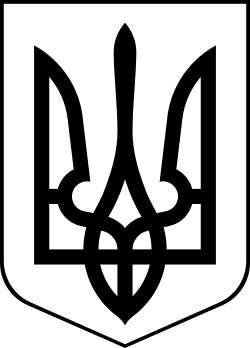 МЕНСЬКА МІСЬКА РАДА(чотирнадцята сесія восьмого скликання)РІШЕННЯ25 листопада 2021 року	м.Мена	№664Про орієнтовний план роботи Менської міської ради восьмого скликання на 2022 рік	З метою систематичного забезпечення діяльності Менської міської ради у 2022 році, керуючись ст.26. Закону України „Про місцеве самоврядування в Україні”, Менська міська рада ВИРІШИЛА: Затвердити орієнтовний план роботи Менської міської ради восьмого скликання на 2022 рік згідно додатку до даного рішення - додається.Постійним комісіям, депутатам, керівникам структурних підрозділів Менської міської ради забезпечити виконання затвердженого плану роботи та в разі необхідності вносити до нього зміни і доповнення.Контроль за виконанням рішення покласти на секретаря Менської міської ради, заступників міського голови з питань діяльності виконавчих органів ради, керівників відділів, управлінь інших структурних підрозділів Менської міської ради та постійні депутатські комісії Менської міської ради.Міський голова	Геннадій ПРИМАКОВ